﻿                             Bilgilendirme e-postalarını almak istemiyorsanız lütfen tıklayınız.                 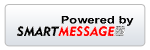 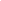 20 - 26  ARALIK  2013  HAFTASI PROGRAMI20 - 26  ARALIK  2013  HAFTASI PROGRAMI20 - 26  ARALIK  2013  HAFTASI PROGRAMI20 - 26  ARALIK  2013  HAFTASI PROGRAMI20 - 26  ARALIK  2013  HAFTASI PROGRAMI20 - 26  ARALIK  2013  HAFTASI PROGRAMI20 - 26  ARALIK  2013  HAFTASI PROGRAMI20 - 26  ARALIK  2013  HAFTASI PROGRAMI20 - 26  ARALIK  2013  HAFTASI PROGRAMISalon 1Salon 2Salon 2Salon 3Salon 4Salon 5Salon 5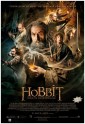 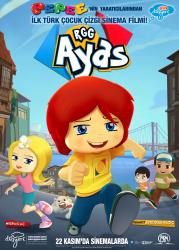 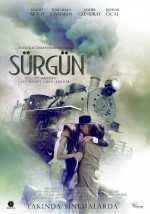 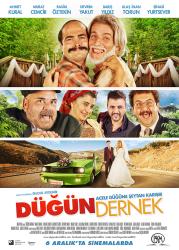 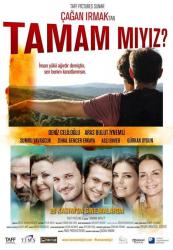 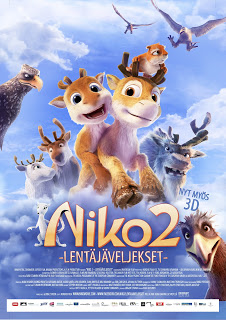 FİLM ADIHOBBİT 3DAYAS 2DSÜRGÜN 2DDÜĞÜN DERNEK 2DSÜRGÜN 2DTAMAM MIYIZ? 2DDÜĞÜN DERNEK 2D               NİKO 2  2D    FRAGMAN izleHOBBİT 3DAYAS 2DSÜRGÜN 2DDÜĞÜN DERNEK 2DSÜRGÜN 2DTAMAM MIYIZ? 2DDÜĞÜN DERNEK 2DNİKO 2  2D       FİLM DAKİKA161"82"124"106"124"92"                        106"                      75 "TÜRÜFantastikAnimasyonDramKomediDramDram                    KomediAnimasyon AltyazıTürkçeTürkçeTürkçeTürkçeTürkçe                    Türkçe                     TürkçeİZLEYİCİ7+13 A ŞiddetÇocukGenel İzleyici7+(-)Genel İzleyici7+(-)                     7+(-)                      ÇocukP.Tesi-Perş Halk Günü+VDF11 TL10 TL10 TL10 TL 10 TL10 TL                      10 TL                   10 TLDiğer günler + Bayram15 - 13 TL10 - 12 TL10 - 12 TL10 - 12 TL 10 - 12 TL10 - 12 TL                   10 - 12 TL              10 - 12 TL1.Seans11:4511:0012:3011:0011:1511:0011:002.Seans  15:0014:4513:45 13:4513:00             13:003.Seans  18:1517:1516:30 16:1515:154.Seans21:3019:4519:1518:4517:45   5.Seans21:5521:4521:1520:30  6.Seans                 22:45                  (Cuma- Cmt)          7.Seans8.SeansFax: 286 67 76Fax: 286 67 76Fax: 286 67 76Web: www.timshowcenter.comWeb: www.timshowcenter.comWeb: www.timshowcenter.comE-Mail : george.rizof@timshowcenter.com
twitter: @timsinemalari

İşletmeci salon ve seans değişikliği yapma hakkına sahiptir.E-Mail : george.rizof@timshowcenter.com
twitter: @timsinemalari

İşletmeci salon ve seans değişikliği yapma hakkına sahiptir.E-Mail : george.rizof@timshowcenter.com
twitter: @timsinemalari

İşletmeci salon ve seans değişikliği yapma hakkına sahiptir.